Project InformationProject’s Supervisor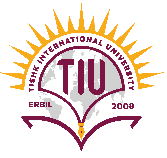 TISHK INTERNATIONAL UNIVERSITYCivil Engineering DepartmentGraduation Project Proposal FormTitle of the ProjectComprehensive Analysis of Bearing Capacity in Granular and Cohesive SoilsProject DescriptionThis project aims to study the bearing capacity of granular and cohesive soil using computer software (PLAXIS 3D). The computed bearing capacity will be compared with predictions made by traditional and widely-used methods to thoroughly validate their accuracy. Based on this verification, suggestions will be providedNameDr.Yousif Abduallah HusseinE-mailyousif.abduallah@tiu.edu.iq Project Justification/CharacteristicsProject Justification/CharacteristicsNew Aspects/Challenging Problems and Issues (if any)Conducting an in-depth analysis of soil bearing capacity across multiple layers and under unique footing shapes.Validation of traditional bearing capacity estimation methods.Thoroughly verifying settlement calculation methodologies. Related Civil Engineering Science Fields and SubfieldsGeotechnical Engineering/ Foundation Engineering ToolsComputer software PLAXIS 3DLabs Needed for this ProjectN/A